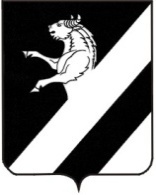 КРАСНОЯРСКИЙ КРАЙАЧИНСКОГО РАЙОНА АДМИНИСТРАЦИЯ ТАРУТИНСКОГО СЕЛЬСОВЕТАП О С Т А Н О В Л Е Н И Е11.04.2017                                                                         № 00-ПО  создании патрульно-маневренных группна территории Тарутинского сельсоветаВ соответствии Федеральным законом от 06.10.2003 года №131-ФЗ «Об общих принципах организации местного самоуправления в Российской Федерации», приказа  Сибирского регионального центра МЧС России от 22.11.2016г. №758 "Об организации мероприятий по предупреждению чрезвычайных ситуаций в пожароопасный сезон 2017 года", руководствуясь Уставом Тарутинского сельсовета 
ПОСТАНОВЛЯЮ:1. Утвердить состав патрульной группы на территории Тарутинского  сельсовета, согласно приложению. 2.  Контроль за исполнением настоящего Постановления  оставляю за собой. 3. Настоящее Постановление вступает в силу в день, следующий за днем его официального опубликования  в информационном листе «Сельские вести», разместить настоящее Постановление в сети Интернет на официальном сайте Тарутинского сельсовета: http: // tarutino.bdu.su.Глава   сельсовета	                      	      В.А. ПотехинРутковская Наталья Николаевна90-2-53                                                               Приложение
Утверждено постановлением
№ 00 от 11.04.2017гСОСТАВ
патрульной группы на территории Тарутинского сельсовета 1. Горлушкин Евгений Александрович, водитель администрации Тарутинского сельсовета.
2. Кармышев  Игорь Михайлович, водитель пожарной машины администрации Тарутинского сельсовета.II. Цели и задачи манёвренных и патрульных групп2.1. Патрульные группы формируются в целях осуществления своевременного наземного мониторинга обстановки с природными пожарами и загораниями на территории муниципальных образований всех категорий земель, проверки данных космического мониторинга и осуществления профилактической работы по предупреждению пожаров и загораний.
2.2. Манёвренные группы формируются для принятия оперативных мер по тушению обнаруженных очагов природных пожаров и загораний.
2.3. Патрульно-манёвренные группы обеспечивают как мониторинг, так и реагирование на обнаруженные очаги природных пожаров и загораний.
2.4. Основными задачами сформированных групп являются:
- проведение профилактической работы с населением в каждом населённом пункте районного муниципального образования;
- распространение материалов наглядной агитации последствий переходов природных пожаров на населённые пункты;
- информирование населения о складывающейся обстановке и действующих режимах функционирования (ограничениях, запретах);
- выявление очагов природных пожаров и загораний на ранней стадии;
- установление и привлечение к ответственности лиц, виновных в возникновении природных пожаров, лиц, допустивших нарушения правил пожарной безопасности в лесах, а также лиц, по вине которых допущены неконтролируемые выжигания сухой травянистой растительности;
- передача информации о выявленных фактах нарушения требований пожарной безопасности в соответствующие надзорные органы;
- оперативная ликвидация обнаруженных очагов природных пожаров и загораний;
- помощь подразделениям пожарной охраны и лесопожарным формированиям;
- подготовка сведений о проведённой работе.III. Порядок организации работы3.1. В состав манёвренных, патрульно-манёвренных и патрульных групп, в зависимости от выполняемых задач, включаются представители:
- органов местного самоуправления всех уровней;
- старосты сельских населённых пунктов;
- территориальных органов Агентства лесного хозяйства Ачинского района;
- подразделений МВД России;
- подразделений МЧС России;
- всех видов пожарной охраны, в пределах компетенции и полномочий;
- добровольцы и волонтёры из числа населения;
- частных охранных предприятий;
- хозяйствующих субъектов в пределах объектов и прилегающей территории (арендаторы земель лесного фонда, бригады энергослужб и нефтегазопроводов обслуживающие линейные объекты, железнодорожные бригады, дорожные службы и т.д.).
3.2. В зависимости от функций манёвренные, патрульно-манёвренные и патрульные группы оснащаются:
- легковыми автомобилями, в том числе повышенной проходимости;
-грузовыми автомобилями и автобусами;
-пожарными  автомобилями;
-инженерной техникой;
-средствами связи;
- агитационными материалами о соблюдении требований пожарной безопасности;
- средствами фото и видео фиксации правонарушений;
- спецодеждой и снаряжением;
- средствами тушения пожаров.
3.3. Работа групп организуется на протяжении всего пожароопасного периода в зависимости от класса пожарной опасности по условиям погоды и складывающейся обстановки.
В период особой пожарной опасности в апреле, мае и июне организуется работа максимального количества групп.
3.4. В июле и августе при 1 и 2 классе пожарной опасности, а так же отсутствии данных космического мониторинга о температурных аномалиях, на территории муниципального образования, работа групп организовывается в соответствии с решением КЧС и ПБ муниципального образования.
При 3 классе пожарной опасности организовывать работу не мене 60 % количества патрульных групп.
При 4 классе пожарной опасности организовывать работу не мене 80 % количества патрульных групп.
При 5 классе пожарной опасности организовывать работу 100 % количества патрульных групп.
3.5. В осенний период работа групп планируется исходя из погодных условий. В период климатических аномалий (превышение температурного режима и отсутствие осадков) планируется работа максимального количества сформированных групп.
3.6. Для каждой патрульной группы заблаговременно разрабатывается и утверждается маршрут патрулирования.
3.7. Места дислокации манёвренных групп определяются исходя из классов пожарной опасности по условиям погоды и складывающейся обстановки.
При 1-3 классе силы и средства, входящие в состав манёвренных групп, располагаются в местах постоянной дислокации.
При 4-5 классе, в зависимости от особенностей территорий и складывающейся обстановки, планируются посты временной дислокации сил и средств манёвренных групп.
3.8. Работа патрульно-манёвренных групп организуется в зависимости от складывающейся обстановки и приоритетных задач на предстоящий период.
3.9. Общее руководство работой манёвренных, патрульно-манёвренных и патрульных групп осуществляют органы местного самоуправления или сформированные межведомственные оперативные штабы муниципальных образований.
3.10. Задание патрульным и патрульно-манёвренным группам на проведение мониторинга выдаются ежедневно в зависимости от обстановки на территории муниципального образования, в том числе при проведении совместных разводов групп. Время проведения развода с 8:00 до 9:00 часов. Информация о планах работы обобщается ЕДДС муниципальных образований.
3.11. Порядок организации связи и периодичность передачи информации определяется из особенностей территории муниципального образования и обеспеченности групп средствами связи. Информация о результатах работы групп ежедневно обобщается ЕДДС муниципального образования с 18:00 до 19:00 часов.
3.12. При обнаружении патрульными группами очагов горения информация незамедлительно передаётся на ЕДДС муниципального образования для организации принятия мер по реагированию.
3.13. При обнаружении патрульно-манёвренными группами очагов горения информация незамедлительно передаётся на ЕДДС муниципального образования и принимаются меры по ликвидации очага.
3.14. Сведения о планах и результатах работы манёвренных, патрульно-манёвренных и патрульных групп ежедневно передаются диспетчерами ЕДДС муниципальных образований в ФКУ «ЦУКС Главного управления МЧС России по  Красноярскому краю».